Saviez-vous que les animaux vivent dans les lieux où ils peuvent trouver leur nourriture ?Le jardin est un véritable garde-manger pour de nombreux animaux.Saurez-vous retrouver qui mange quoi ?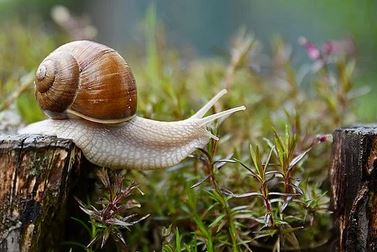 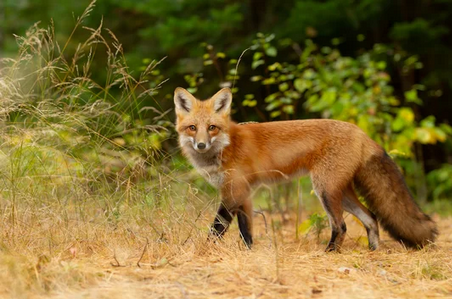 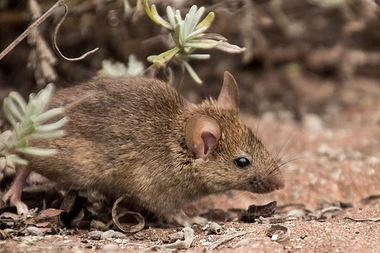 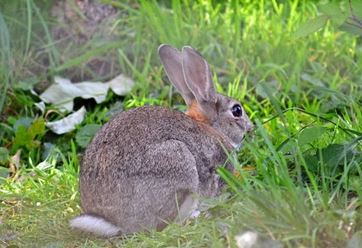 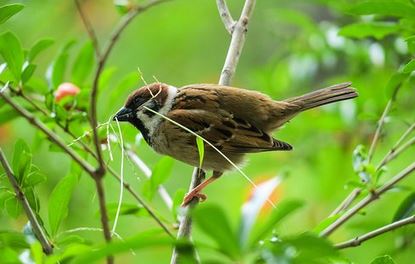 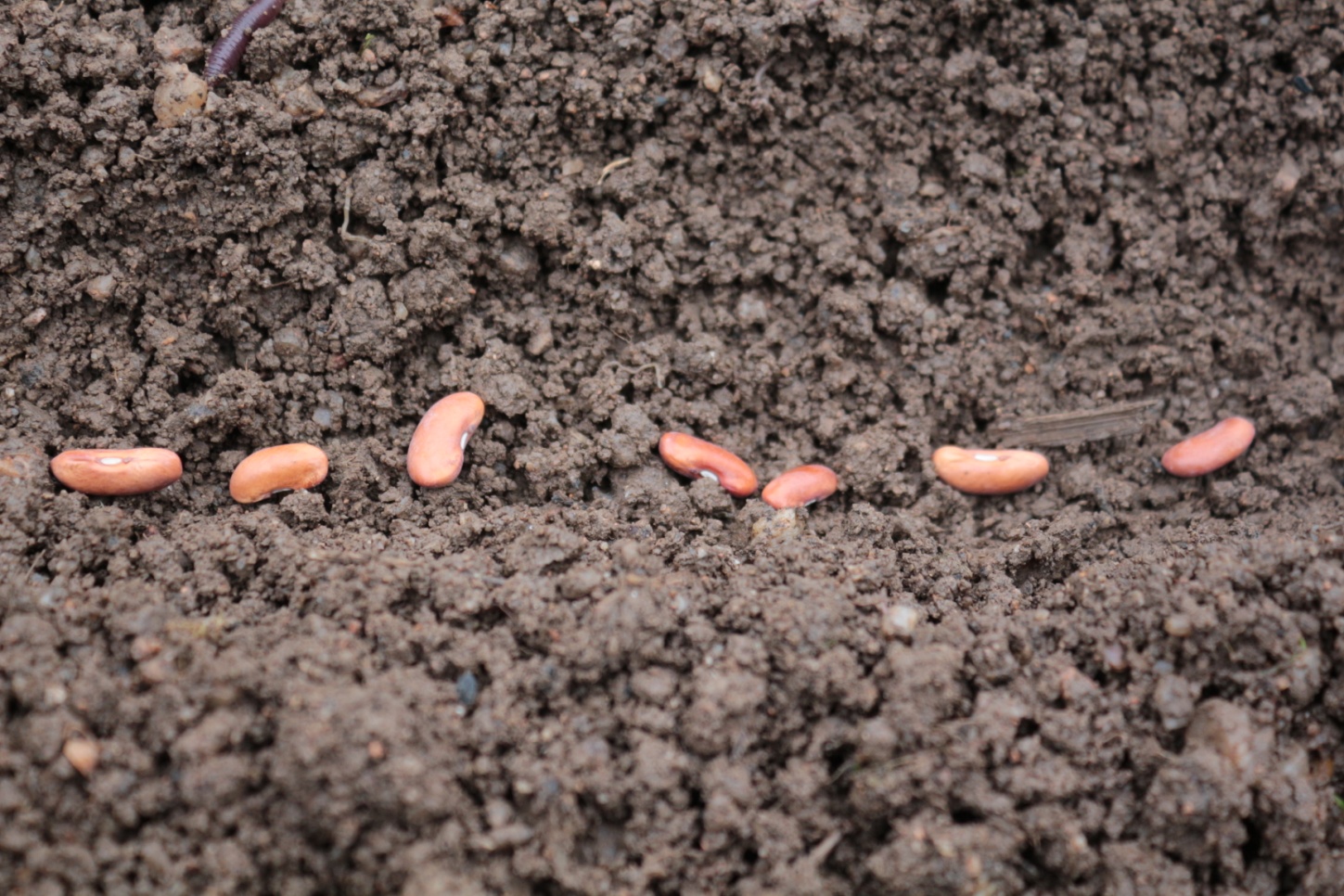 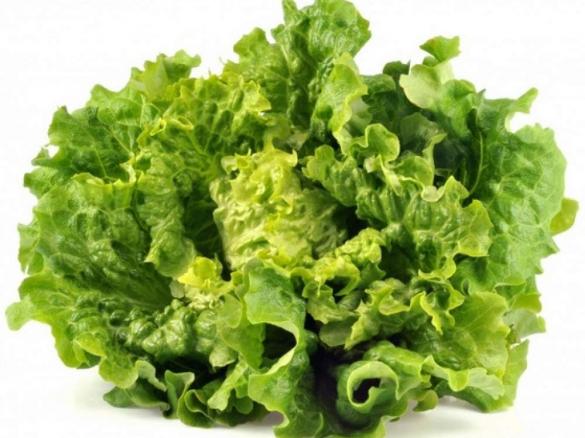 Voici ce que le maître du jeu vous demande : Associez au moins 2 photos d’animaux à ce qu’ils mangent et symbolisez par une flèche comment ils sont liés (“… …” = “… mange …”)par exemple : 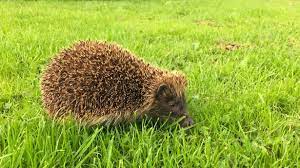 Le hérisson mange l’escargotVous pouvez :soit utiliser les images découpéessoit réaliser ce défi en ligne en cliquant sur le lien suivant : https://view.genial.ly/61517b84b529510de8f4bb63/interactive-content-qui-mange-quoi envoyez ensuite une photo de votre réalisation au maître du jeu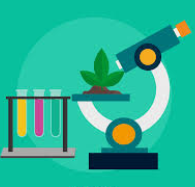 Biologie, sur les chemins des découvertes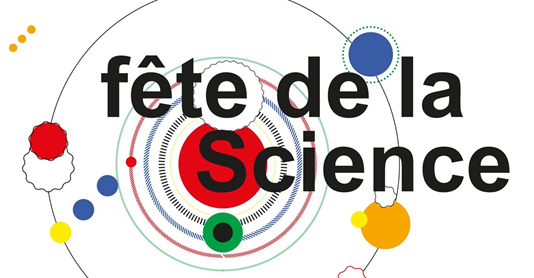 Défi C     Niveau 1Défi C     Niveau 1Qui mange quoi dans nos jardins ? Qui mange quoi dans nos jardins ? 